	CENTRO | Woonvastgoed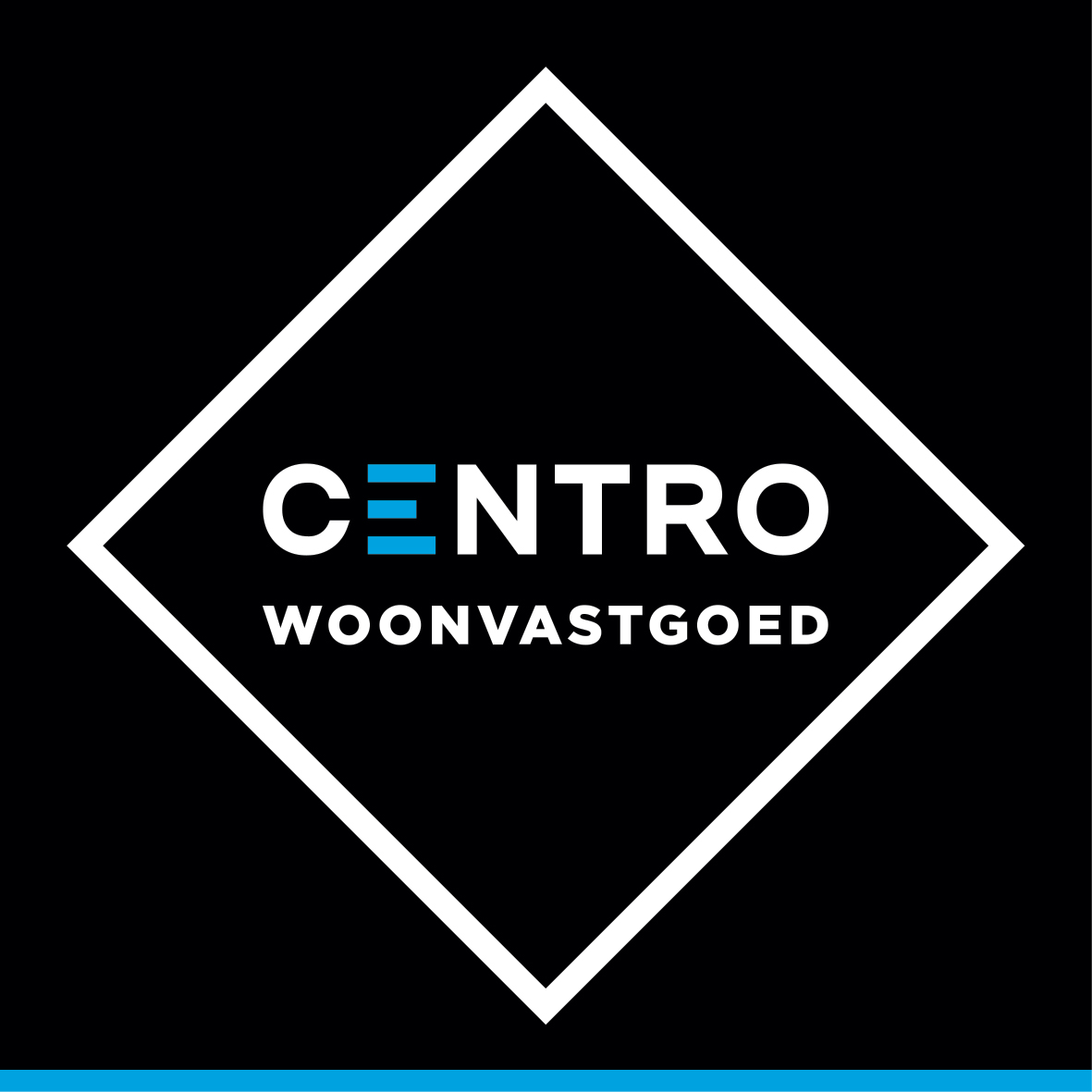 	        AANKOOPBELOFTE Bieder: 
………………………………………………………………………………………………………………………..
Rijksregisternummer: ………………………………………………….	Wonende te ……………………………………………………………………………….……………………….	Tel.: …………..…/…………….…………………… - 	GSM: ……………/…………………………………		E-mail: ……………………………………..……………………………..….…………Onroerend goed:
Het bod heeft betrekking op volgend onroerend goed:Adres: ……………………………………………………………………………………………………………….Bij het kadaster gekend onder ………………………………………………………………………………….Aard: Woning op en met bijhorende grond 
Oppervlakte: ……………………m2Het basis kadastraal inkomen: ……………………………….. euroHet onroerend goed is op heden verhuurd: JA/NEEN
	De bieder verklaart uitdrukkelijk de huidige staat van de gebouwen te kennen en ze in deze staat te aanvaarden.Bod – prijs:C.1 De bieder doet hierbij een vast bod tot aankoop op bovenvermeld onroerend goed van ................................................................................................................ euro,
 zegge:	………………………………………………………………………………………………….………C.2 Dit bod is onherroepelijk geldig vanaf ondertekening dezer tot en met ……../…./………………., om middernacht, waarna het ten definitieve titel vervalt.
C.3 Ingeval van aanvaarding door de eigenaar zal de vastgoedmakelaar via gewoon schrijven of via e-mail, de bieder hiervan in kennis stellen.
De aanvaarding van het bod door de eigenaar zal gebeuren door ondertekening van onderhavig document, waardoor de verkoop ten definitieve titel tot stand komt.
De aanvaarding van het bod door de eigenaar zal gebeuren door ondertekening van onderhavig document, waardoor de verkoop ten definitieve titel tot stand komt.Bij aanvaarding, zal de bieder binnen de 3 dagen na ontvangst van de ondertekende aankoopbelofte, die verstuurd zal worden naar bovenvermeld e-mailadres) het voorschot van 10% op de aankoopsom betalen via overschrijving op derdenrekeningnummer BE 94 0682 5164 5814 van Centro | vastgoed. 
Bij gebreke van tijdige betaling van dit voorschot hernemen beide partijen hun vrijheid, zonder enige schadeloostelling.
Opschortende voorwaarde(n):Keuzemogelijkheid: gelieve te omcirkelen/schrappen, indien van toepassing.
Ofwel: zonder opschortende voorwaarden
Ofwel: Met opschortende voorwaarde(n)

Financiering/bekomen van een krediet
Deze belofte wordt gesloten onder de opschortende voorwaarde van het verkrijgen van een krediet binnen de dertig dagen vanaf de ondertekening dezer, uiterlijk ..………………….. om middernacht.De bieder verbindt zich ertoe alle mogelijke inspanningen te doen om de lening te bekomen en zal daartoe een kredietaanvraag indienen bij twee financiële instellingen binnen de acht dagen na ondertekening van de verkoopovereenkomst (ingeval van aanvaarding door de verkoper).Enkel een attest van weigering afgeleverd binnen de voormelde termijn (poststempel geldt als bewijs) aan de koper door twee financiële instellingen bewijst dat de opschortende voorwaarde zich niet heeft gerealiseerd. De bieder moet de verkoper hiervan onmiddellijk op de hoogte brengen.Indien de bedoelde attesten niet wordt voorgelegd aan de koper zal de opschortende voorwaarde geacht worden zich te hebben voltrokken en wordt de koop van rechtswege definitief.

Notariskeuze:De bieder zal notaris …………………………………………………. te ………………………………………. aanstellen als zijn notaris voor het verlijden van de notariële akte.


Bijlagen
- Bodemattest
- Kadastrale gegevens
- Elektrische keuring
- EnergiePrestatieCertificaat

De bieder verklaart een kopij van deze documenten te hebben ontvangen en erkent de inhoud hiervan te kennen.

Opgemaakt te Brugge op …………../……..……/2020.De bieder, (handtekening voorafgegaan door 'gelezen en goedgekeurd')De eigenaar, (handtekening voorafgegaan door 'gelezen en goedgekeurd')